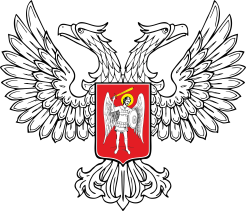 МИНИСТЕРСТВО ОБРАЗОВАНИЯ И НАУКИДОНЕЦКОЙ НАРОДНОЙ РЕСПУБЛИКИП Р И К А З07 августа 2018 г.		                    Донецк				 № 691Об организации и осуществлении образовательной деятельности в общеобразовательных организациях Донецкой Народной Республики в 2018-2019 учебном году В соответствии с Законом Донецкой Народной Республики «Об образовании», Государственными образовательными стандартами дошкольного, начального общего, основного общего, среднего общего образования, руководствуясь Положением о Министерстве образования и науки Донецкой Народной Республики, санитарными правилами и нормами,  с целью обеспечения организованного учебного года,  надлежащего функционирования организаций, осуществляющих образовательную деятельность по основным образовательным программам дошкольного, начального общего, основного общего и среднего общего образования, ПРИКАЗЫВАЮ:Установить, что 2018-2019 учебный год в организациях, осуществляющих образовательную деятельность по основным образовательным программам дошкольного, начального общего, основного общего и среднего общего образования, начинается 01 сентября 2018 года и завершается 31 мая 2019 года.Организовать  проведение  аудиторных  учебных  занятий  в 2018-2019 учебном году в общеобразовательных организациях (далее – Организациях):Работающих в режиме 5-дневной учебной недели - с 03 сентября 2018  года;Работающих в режиме 6-дневной учебной недели - с 01 сентября 2018  года.Завершить проведение аудиторных учебных занятий и провести праздник «Последнего звонка» в Организациях 24 мая 2019 года.Завершить 2018-2019 учебный год:4.1. В 9-х и 11-х классах проведением итоговой (государственной итоговой) аттестации обучающихся. Сроки, порядок и формы проведения государственной итоговой аттестации обучающихся определяются Министерством образования и науки Донецкой Народной Республики;4.2.  Во 2—8-х и 10-х классах проведением промежуточной аттестацией обучающихся. Сроки и примерный порядок проведения итоговой и промежуточной  аттестации  обучающихся  определяются Министерством  образования  и  науки  Донецкой  Народной  Республики. Утвердить:Примерный календарный учебный график на 2018-2019 учебный год  для  Организаций (Приложение 1, 2).Продолжительность учебного года:В Организациях, работающих в режиме 5-дневной учебной недели - 170 дней (34 недели), в том числе аудиторных учебных занятий – 165 дней (33 недели);В Организациях, работающих в режиме 6-дневной учебной недели - 202 дня (34 недели), в том числе аудиторных учебных занятий –    197 дней (33 недели).Продолжительность каникул в течение 2018-2019 учебного года: Для обучающихся 2–11-х классов - 30 календарных дней;Для обучающихся 1-х  классов – 35 календарных дней. Рекомендовать к использованию в 2018-2019 учебном году:Типовую образовательную программу дошкольного образования и Примерные основные образовательные программы начального общего, основного общего и среднего общего образования, в соответствии с Перечнями, утвержденными Приказами Министерства образования и науки Донецкой Народной Республики от 14.08.2017 №№ 825, 826.Учебно-методическое обеспечение (учебники, учебные, учебно-методические, методические пособия) в соответствии с Перечнями, утвержденными Приказами Министерства образования и науки Донецкой Народной Республики от 11.08.2017 № 823, от 14.08.2017 № 826. Разрешить использование учебников прошлых лет (полученных до 2014 года) с условием избирательного подхода к изучению отдельных разделов, параграфов, тем, заданий, исключив материалы, содержащие украинскую националистическую пропаганду и экстремистскую направленность.Начальникам управлений (отделов) образования администраций городов/районов Донецкой Народной Республики, руководителям общеобразовательных организаций, подведомственных Министерству образования и науки Донецкой Народной Республики организовать работу по:Обсуждению на заседаниях педагогических советов Организаций, и утверждению Рабочей основной образовательной программы, в том числе:Рабочих программ учебных предметов, курсов, дисциплин (модулей), иных компонентов;Рабочего учебного плана;Календарного учебного графика;Плана внеурочной деятельности.Утверждению:Школьной сети (на 05.09.2018);Штатного расписания и тарификации педагогических работников;Расписания аудиторных учебных занятий (уроков).Контроль за исполнением настоящего Приказа возложить на заместителя Министра Удовенко А.В.             Врио Министра                                                      М.Н. Кушаков